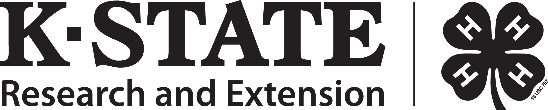 Kansas 4-H Action Team ApplicationName __________________________   County/District ______________________Address____________________________________________________________                  Street/Route/Box			 City			 State		 Zip___ Adult  	Three year renewable term		___ Staff   	Three year renewable term___ Teen ____ (age as of 1/1/ current year) One or two year renewable term	____ One year teen term  ____ Two year teen termAdult Volunteer Screening Completed (required for appointment to team, with the exception of KSRE specialists and agents)____Yes			____ NoE-mail _______________________Home Phone ___________________Work Phone (if it is acceptable to call) ____________________Mobile Phone ___________________ Check the Action Team for which you are applying. Please complete a second application if you are applying for an additional Action Team:____ Ambassador ____ Dairy Cattle ____ Dog Care & Training ____ Geology ____ Horse ____ Photography ____ STEM(Note: Shooting Sports utilizes a different selection process. Please refer to website for information to apply for the Kansas 4-H Shooting Sports Committee.)I am applying to:____ Join this Action Team for first time        ____ Renew my term on this Action TeamPlease respond as fully as possible to the following items. Attach additional pages as necessary.  (If renewing, please skip to question #7.) 1. Summarize your experiences serving 4-H Action Teams or examples of leadership you have provided in 4-H.  2. Summarize your experiences in program development and evaluation in 4-H or other related organizations (example - 4-H Program Development Committee, school board, civic groups).3. Share an example of a creative or innovative contribution you have made in some aspect of 4-H or other educational setting.4. Have you received any formal education or training in one or more of the following fields? Check those that apply.____Pre-school education ____Elementary education ____Secondary education ____Adult education ____Other (please specify)________________________No formal training 5. Why are you interested in serving on this 4-H Action Team? 6. Will you be a member of any other state Extension or 4-H committees or Action Teams during the coming year?____Yes 				____NoIf Yes, what state Extension/ 4-H committee or Action Team?For those applying for a renewal term 7.  Why do you wish to rejoin the Action Team?____________________________________________ Applicant Signature, Date NOTE: As the KSRE Extension Agent signing this application - For adults, I verify the candidate has been volunteer screened in his/her local Extension Unit, and is a current appointed volunteer 4-H leader in his/her county/district. For youth, I verify the candidate is a current active 4-H member.____________________________________________Extension Agent Signature, Date Return to your local Extension Office to be submitted to the State 4-H Office. Kansas State 4-H Office, 201 Umberger Hall, 1612 Claflin Road, Manhattan, KS 66506; Phone:  785-532-5800	Fax:  785-532-5981